Тема недели «Волшебный мир книги»   с 18.05.2020 –29.05.2020Итоговое мероприятие: фотовыставка  творческих работ совместной деятельности взрослых и детей на сайте ДОУ.День неделиВид деятельностиМатериалы к деятельностиПонедельник 18 маяПознавательная деятельность.Беседа о книге. Поговорить с детьми о книге. Для чего она нужна, как нужно с ней обращаться. Что интересного можно узнать из книги? Как называется место, где собрано много книг?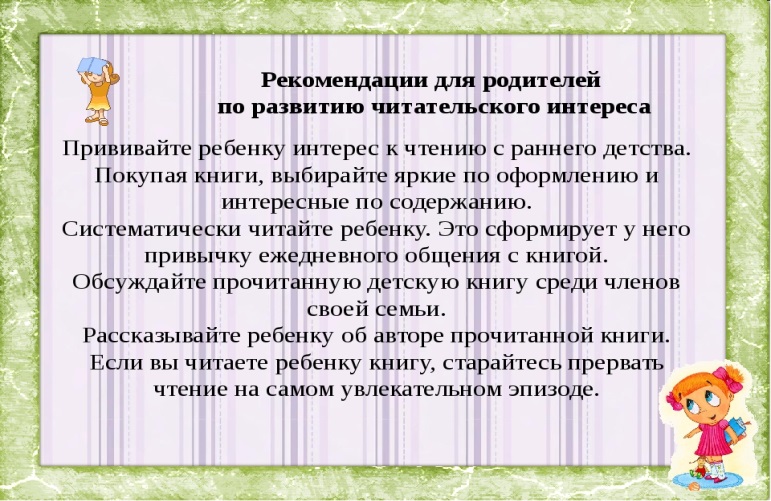 Мультфильм обязателен для совместного просмотра с детьми  «Фантастические летающие книги мистера Морриса Лессмора»https://vk.com/video248352_165167950 «Что такое библиотека»: https://youtu.be/oR6Cl0xS0ZA Интересная презентация для родителей и детей «Что почитать ребенку в 4-5 лет»:https://youtu.be/htOMO2YHUg0Вторник 19 маяПознавательная деятельность. Знакомство с писателем К.И.Чуковским;Важно:1. Закрепить и систематизировать в игровой форме знания детей о произведениях К.И. Чуковского.2. Показать детям удивительный мир сказок, их мудрость и красоту.3. Развивать мышление, речь, воображение, память.4. Способствовать воспитанию устойчивого интереса к книге и желанию рассматривать, читать.5. Воспитывать веру в добро, дружбу и любовь, в торжество над злом.

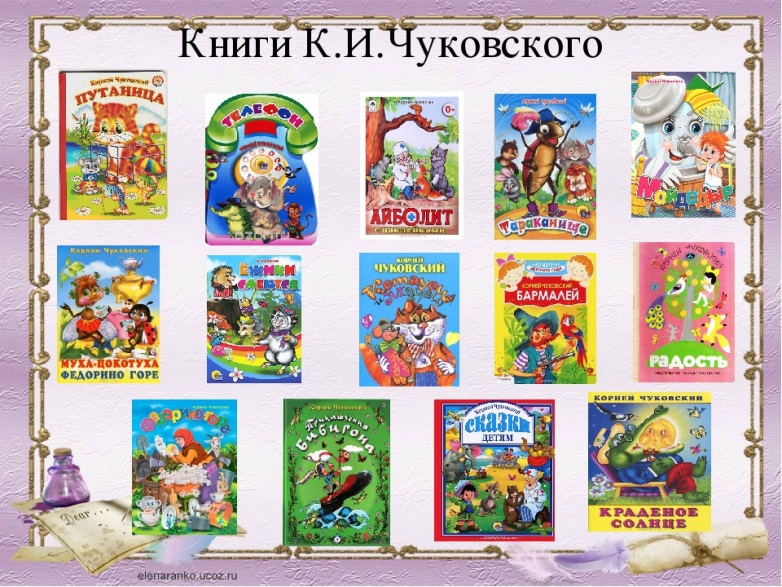 Блиц-опрос «Продолжи сказочную фразу»:
«Ехали медведи — …на велосипеде»
«Одеяло убежало — …улетела простыня»
«И сейчас же щётки, щётки — …затрещали, как трещотки»
«Скачет сито по полям -…а корыто по лугам»
«Стыдно старому реветь – ты не заяц, а …медведь»«Я – Великий Умывальник, … знаменитый Мойдодыр»«Ну что же он не едет, … доктор Айболит?»Среда  20 маяХудожественно-эстетическая деятельность  (Лепка)«Любимый герой сказок К.И. Чуковского»Важно: Способствовать формированию интереса к художественной литературе; познакомить с писателем К.И.Чуковским;  Дать ребенку возможность для высказывания суждений по отношению к поступкам героев произведений К.И.Чуковского. Развивать мелкую мускулатуру рук, умение отображать в лепке запомнившийся объект.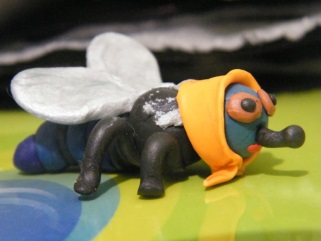 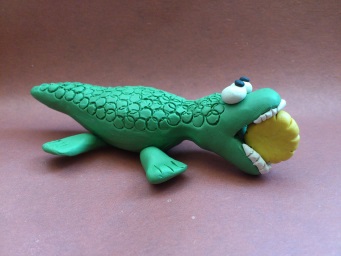 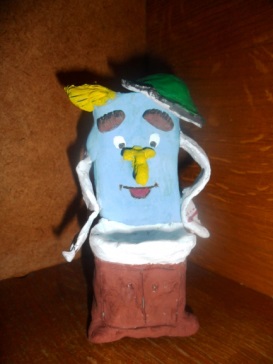 Четверг  21 маяПознавательная деятельность (формирование элементарных математических представлений)
Важно: Создать условия для рассматривания иллюстраций по желанию детей из книг, побуждать детей к счету героев, поиску геометрических фигур по иллюстрациям.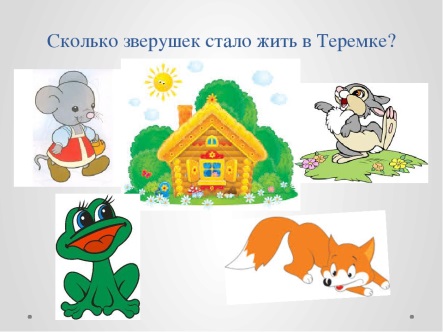 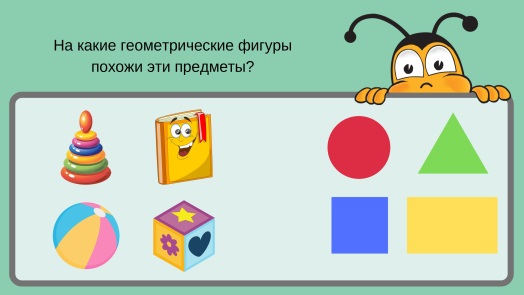 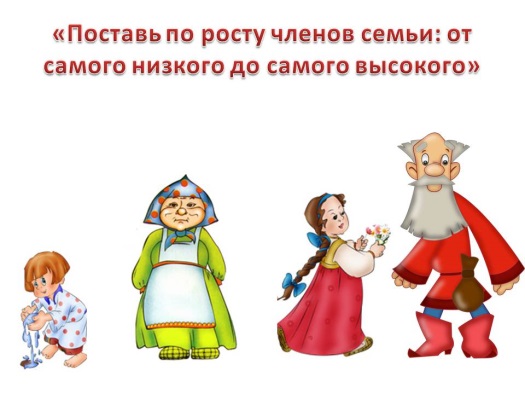 Пятница  22 маяХудожественно-эстетическая деятельность.
Рисование «Колобок катится по дорожке».Важно:- учить детей рисовать предмет круглой формы, и закрашивать его.-развивать у детей интерес к рисованию; воспитывать самостоятельность, усидчивость, аккуратность.-учить детей правильно держать кисть и пользоваться ею; - учить детей рисовать, кончиком кисти и всем ворсом; -учить детей рисовать краской гуашь; -учить детей пользоваться банкой с водой (промывать кисть).После окончания рисования, предложите ребенку пересказать сказку «Колобок» в ролях. Распределите роли между членами вашей семьи. Таким образом, получится домашний спектакль.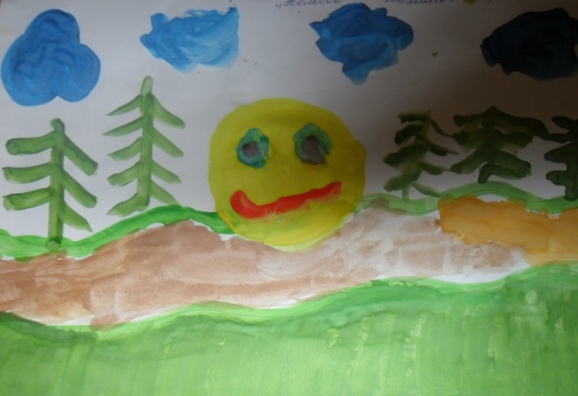 Понедельник 25 маяТема: «Чудеса в книжном царстве»Познавательная  деятельностьПросмотр видео о том, как делают  книги.Важно: дать представления ребенку о том, как делают книги, люди каких профессий заняты в изготовлении книг. Показать своим примером, как нужно обращаться с книгой.Обратить внимание ребенка на книги, которые находятся у него на полке, в шкафу, в каком состоянии книги? Может им нужна помощь? Видеофильм:https://youtu.be/LZr7y0ju-r8 Книжка заболела. Организовать мастерскую по ремонту книжек: подклеить переплет, страницы (вариант: «Книжкина больничка»).Вторник  26  маяПознавательная деятельность.Закрепите с детьми название известных достопримечательностей нашего города.Посмотрите вместе с детьми!! видео « Тур де….Ярославль»: https://yandex.ru/efir?stream_id=47237a498b7faf6e9fd8768881c6ed6b&from_block=logo_partner_playerСреда   27   маяХудожественно-эстетическая деятельность:Аппликация: «Книжки-малышки»Книжки-малышки - это книжки для дошкольников, которые не умеют читать и для тех, которые уже читают. В них много красочных картинок. Но самое интересное, что созданы они руками родителей и детей.Мы живем с вами в век компьютерных технологий, когда живое общение родителей и детей заменяют компьютер и телевизор. Во время изготовления книжек – малышек, родители выбирают время для тесного сотрудничества с собственным ребенком.Во время совместного творчества решается проблема нравственного характера (содержательная книга воспитывает, учит сопереживать, беречь природу, заботиться друг о друге, формирует доверительное отношение с взрослыми в процессе обсуждения прочитанного).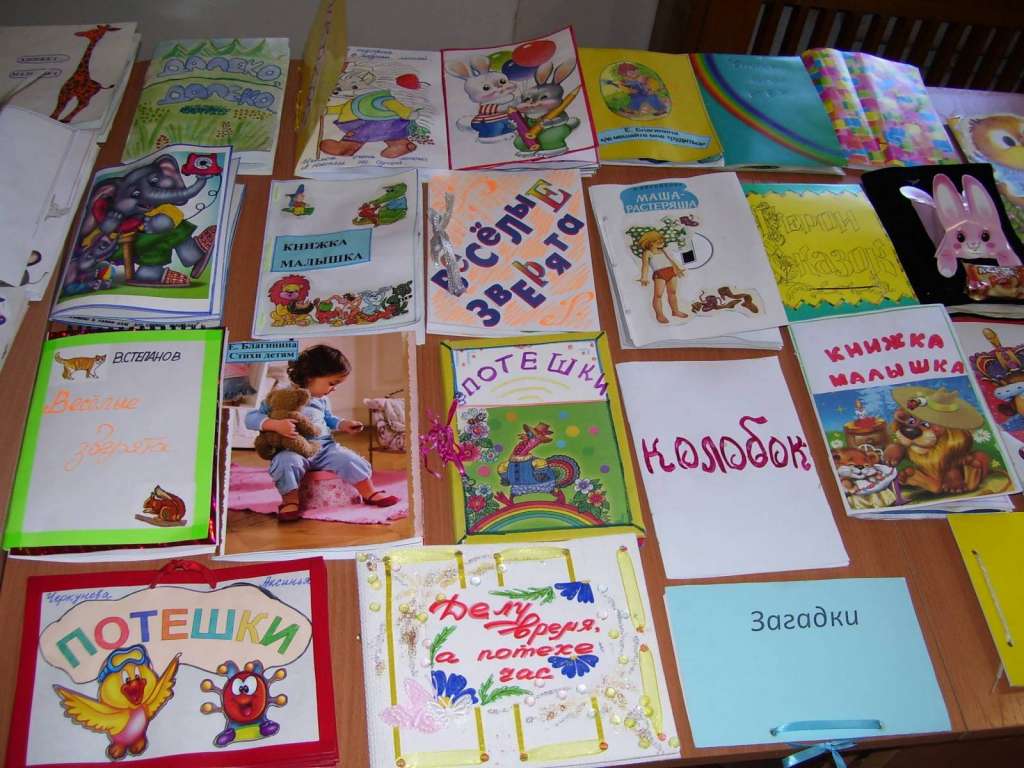 

Книжка – это не игрушка,
Это – лучшая подружка!
Береги её, малышка:
Обо всём расскажет книжка!Четверг 28 маяРабота над созданием книжки-малышки - это очень увлекательное занятие, немаловажно, что оно способствует:- развитию творчества дошкольников;- повышает сенсорную чувствительность, то есть способствует тонкому восприятию формы, фактуры, цвета;- развивает воображение, пространственное мышление, общую ручную умелость, мелкую моторику;- синхронизирует работу обеих рук;- формирует усидчивость, умение планировать работу по реализации замысла, предвидеть результат и достигать его, при необходимости вносить коррективы в первоначальный замысел.образцы книжек-малышек можно посмотреть , пройдя по ссылке:https://youtu.be/3MNrfdqV_YM Перед тем, как приступить к работе, спросите у ребенка: «Что нам нужно для работы?» Пусть малыш сам расскажет,  какие принадлежности необходимы и для чего.Можно сделать несколько книжек-малышек, у вас в доме будет своя детская библиотека.Ждем фото Ваших работ в чате группы. Книжки-малышки так же сохраняйте для детского сада.Пятница 29 мая Разучите с детьми стихотворение:
Важно: чтобы наши дети интересовались книгой, как источником знаний, дорожили ею. 